1. Zakrúžkuj len ten obrázok, kde počuješ hlásku S.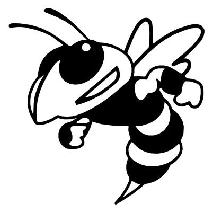 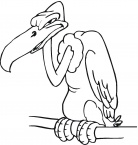 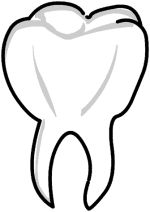 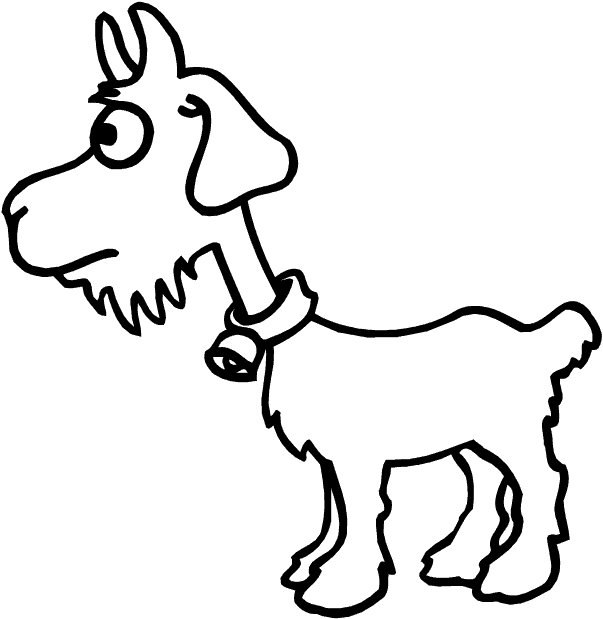 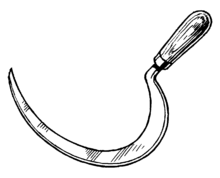 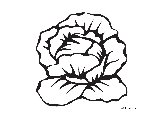 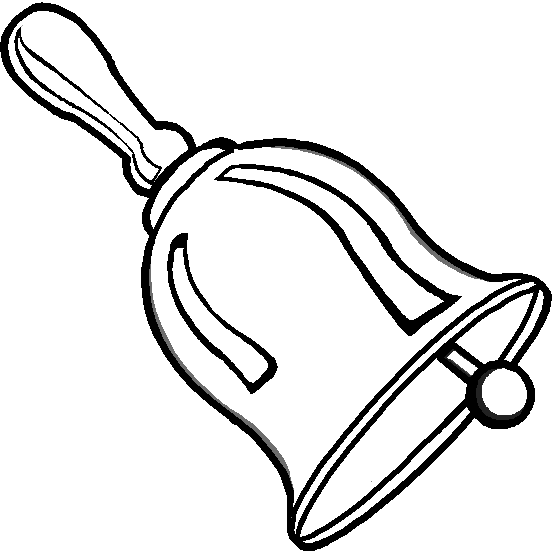 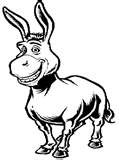 2. Vymaľuj bublinky so slabikami, v ktorých  sa nachádza S, s.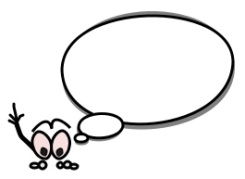 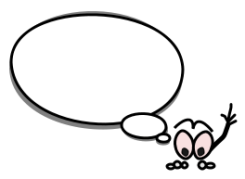 3. Nakresli obrázok na danú slabiku.         sa                 se                    si                  so4. Prečítaj jednoduché slabiky a slová.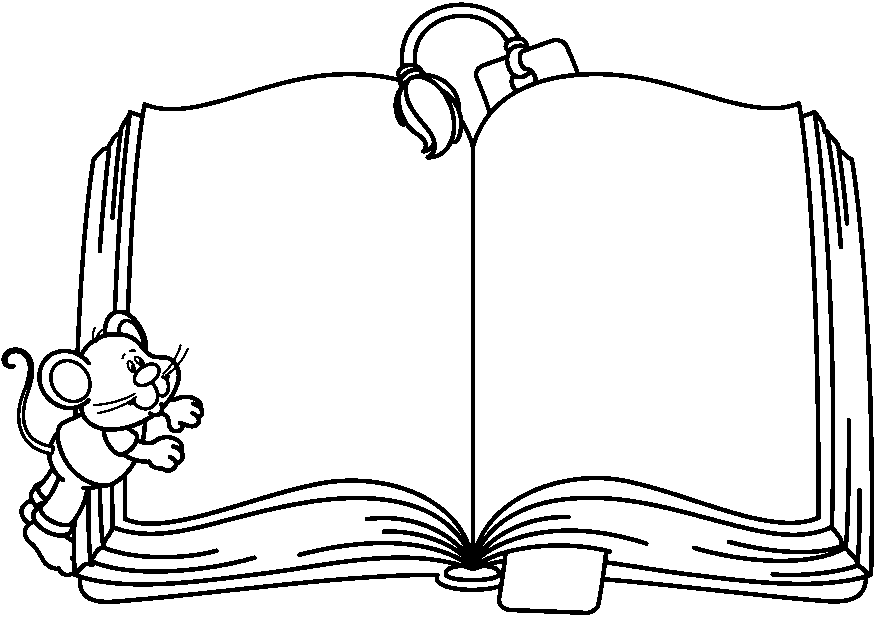 